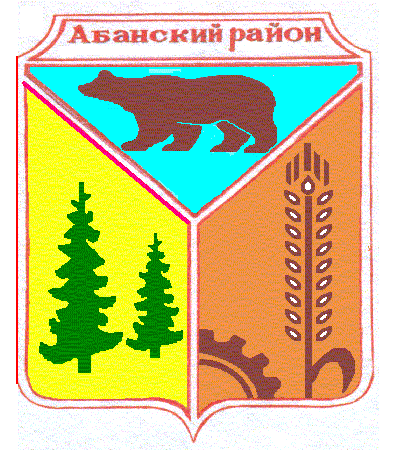 Администрация Никольского сельсоветаАбанского районаКрасноярского краяПОСТАНОВЛЕНИЕ10.10.2019г.                             с. Никольск                                         №  30П-1Об установлении должностеймуниципальной службы в администрацииНикольского сельсовета.     Руководствуясь Законом Красноярского края от 24.04.2008   № 5-1565 «О муниципальной службе в Красноярском крае»  и  от 27.12.2005 № 17-4354 «О реестре должностей муниципальной службы», а также на основыании Устава Никольского сельсовета Абанского района Красноярского края ПОСТАНОВЛЯЮ:1. Утвердить Перечень муниципальных служащих администрации Никольского сельсовета согласно приложения.2. Постановление от 10.01.2007 № 1 «Об установлении должностей муниципальной службы в администрации Никольского сельсовета» считать утратившим силу.3. Опубликовать настоящее постановление в периодическом печатном издании «Ведомости органов местного самоуправления Никольский сельсовет» 4. Постановление вступает в силу в день, следующий за днем его официального опубликования. Глава Никольского сельсовета                                                    С.Ф.ОхотниковаПриложение к постановлению Администрации Никольского сельсовета От 10.10.2019 № 30П-1ПЕРЕЧЕНЬМуниципальных должностей муниципальной службы в администрации Никольского сельсоветаКатегория должностиГруппа должностиНаименование должностиОбеспечивающие специалистымладшаяСпециалист 1 категории по организации обслуживания деятельности администрации сельсовета